Pedagogisk planering om puberteten årskurs 5. 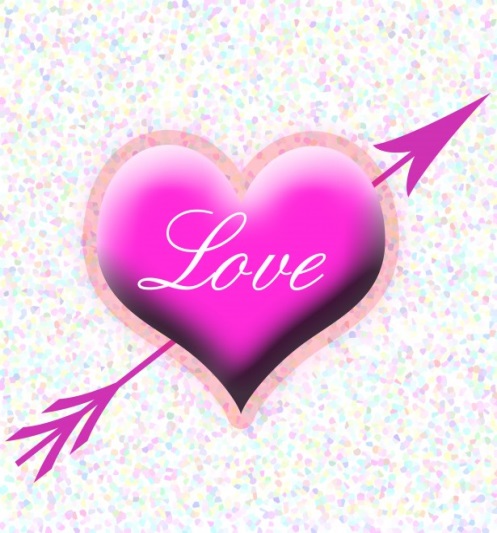 I det här arbetsområdet kommer vi att ta upp vad som händer i våra kroppar när vi är i puberteten. Varför är man glad och sedan plötsligt ledsen? Var kommer all akne från och får alla mens samtidigt? Vi kommer att prata om hormonerna som styr och ställer med våra liv. Vi kommer att poängtera vikten av att alla måste få se olika ut och tycka olika. Hur har människans kroppsideal sett ut genom tiderna? Det blir en del läsande och diskuterande runt kärlek och fråga chans. Vi kommer även att prata om könsorganen och hur de utvecklas. Eleverna kommer att se att kärt barn har många namn. Vi kommer att titta på filmer där vi bland annat får chansen att diskutera sexuella frågor. Praktiska övningar blir att testa bindor, tamponger och kondomer.Bedömningsmatris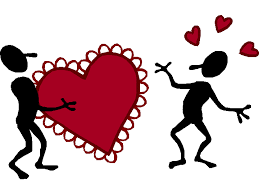 Hälsningar ChristinaDu visar att du deltar i klassdiskussionerna.Du lyssnar aktivt på dina klasskamrater och visar att du förstår vad som sägs.Du bidrar till diskussionerna med egna kommentarer.Du ställer dessutom frågor som för diskussionen ytterligare framåt.Du visar att du kan ge exempel på något som händer i kroppen under puberteten.Du kan ge ett exempel på vad som händer i flick- respektive pojkkroppen under puberteten.Du kan ge flera exempel på vad som händer i flickors och pojkars kroppar under puberteten.Du kan dessutom tala om vad det är som sätter fart på puberteten.